VM specification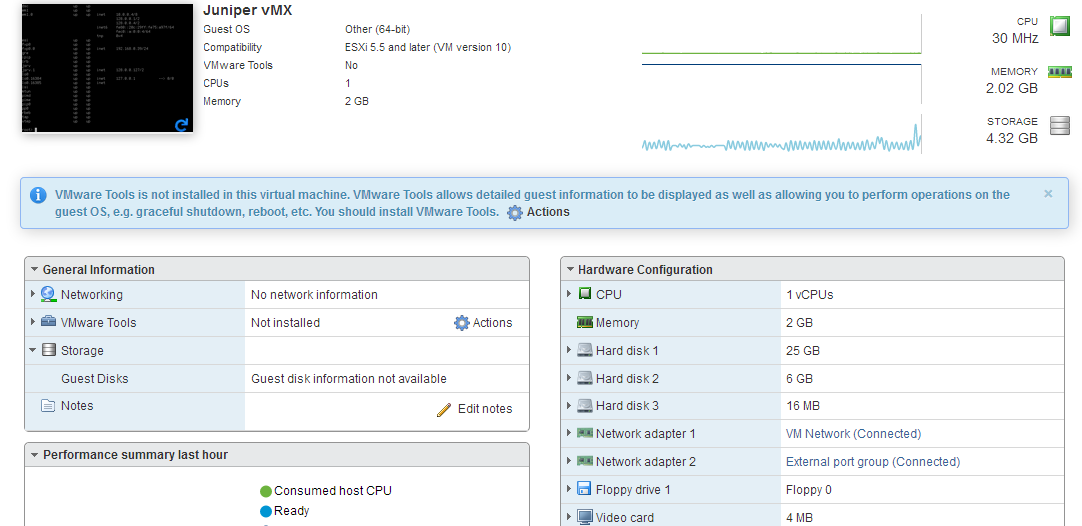 Interface details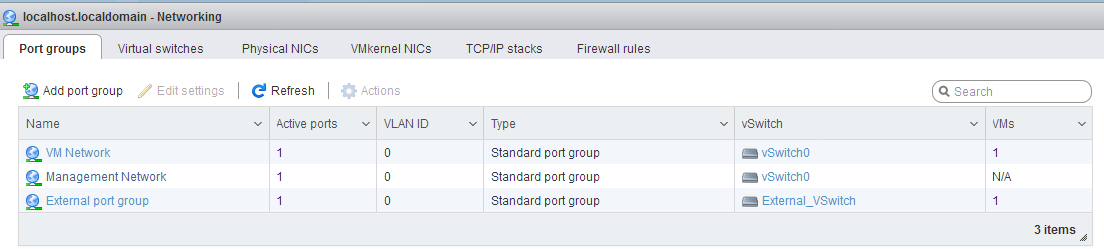 